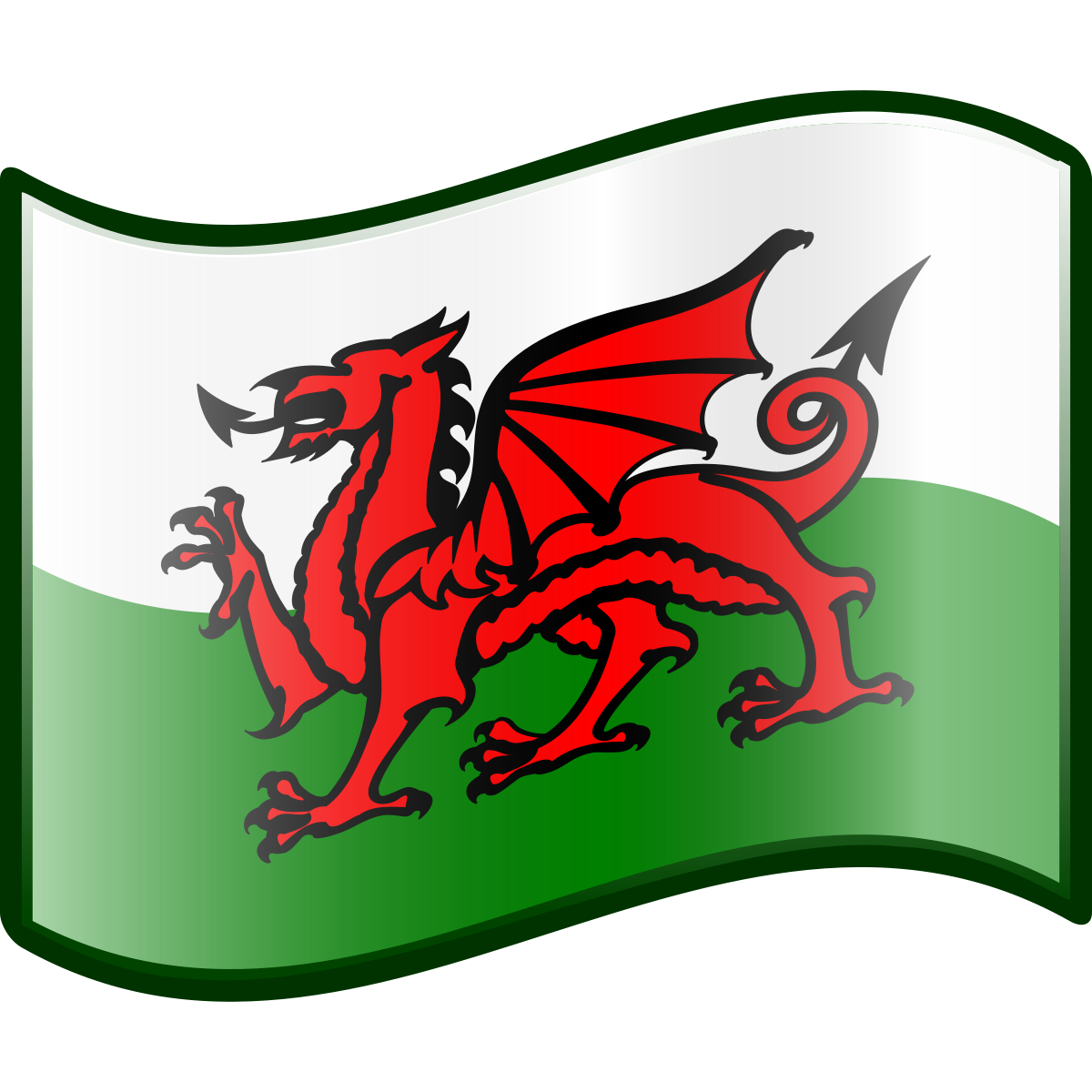 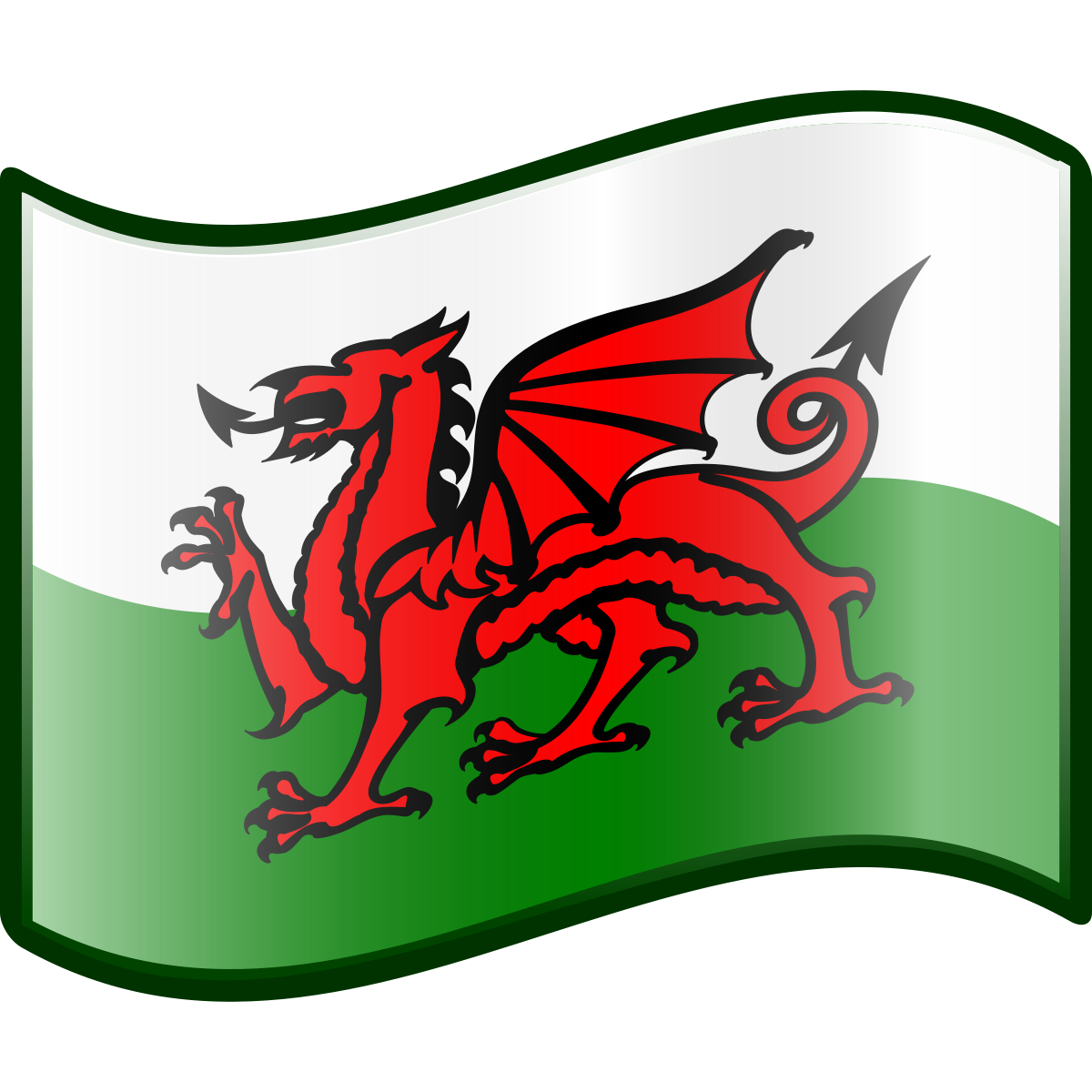 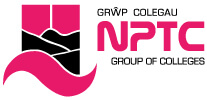 Dw I’n dysgu Cymraeg – I’m learning WelshSa i’n deall. / Dw i ddim yn deal – I don’t understandAllet ti/chi ddweud hynny ‘to?  - Can you say that again?Allet ti/chi siarad yn arafach? – Could you speak more slowly?GreetingsBore da - Good morningPrynhawn da - Good afternoonNoswaith dda - Good eveningNos da - GoodnightHelô  - HelloShw mae?  - How are you? (South)Sut mae?  - How are you? (North)Croeso - WelcomeHwyl - ByeHwyl am nawr - Bye for now (South)Hwyl am rwan - Bye for now (North)Beth yw enw chi? - What’s your name?(eich new)… dw i? – I’m….(your name)Common words/phrases/questionsPlîs – pleaseDiolch – thank youDa iawn – very goodGa i helpu? – May I help?Lle dach/wyt chi’n byw? - where do you live?Dw i’n byw ____.  - I live ____.Faint o’r gloch ydy hi? – What’s the time?Mae hi’n ___ o’r gloch.  - It is ___ o’clock.Fi -meTi – you (informal)Chi – you (formal)Ni – us Fe -himHi – herNhw – themDw i'n dy garu di / Rwy'n dy garu di - I love you (formal / informal)Cariad - LoveLlawer o gariad - Lots of love Cwtch - Cuddle (South)Cwtsh - Cuddle (North) Oddi wrth - fromColoursCoch – redMelyn – yellowGwyrdd- greenGlas – blueOren – orangePorffor – purplePinc -pinkBrown – brownDu – blackLlwyd – greyGwyn - whiteNumbersUn - One - 1Dau - Two - 2Tri - Three - 3Pedwar - Four - 4Pump - Five - 5Chwech - Six - 6Saith - Seven - 7Wyth - Eight - 8Naw - Nine - 9Deg - Ten – 10Un deg un – eleven-11Un deg dau – twelve – 12Un deg tri – three – 13Un deg pedwar – fourteen -14Un deg pump – fifteen – 15Un deg chwech – sixteen – 16Un deg saith – seventeen – 17Un deg wyth – eighteen – 18Un deg naw – nineteen – 19Dau ddeg – twenty – 20Tri deg – thirty – 30Pedwar deg – fourty – 40Pump deg – fifty – 50Chwech deg – sixty – 60Saith deg – seventy – 70Wyth deg – eighty – 80Naw deg – ninety – 90Cant – hundred -100Mil – thousand – 1000Miliwn – million - 1,000,000Days of the weekDydd Llun - MondayDydd Mawrth - TuesdayDydd Mercher - WednesdayDydd Iau - ThursdayDydd Gwener - FridayDydd Sadwrn - SaturdayDydd Sul - SundayMonths of the yearIonawr - JanuaryChwefror - FebruaryMawrth - MarchEbrill - AprilMai - MayMehefin - JuneGorffennaf - JulyAwst - AugustMedi - SeptemberHydref - OctoberTachwedd - NovemberRhagfyr - DecemberSeasonsGaeaf – winterGwanwyn – springHaf – summerHydref - AutumnWeatherSut mae’r tywydd? – How’s the weather?Mae'n bwrw glaw - It's rainingMae'n bwrw eira - It's snowingMae'n wyntog - It's windyMae'n oer - It's coldMae'n heulog - It's sunnyMae’n dwym – It’s warmCelebrationsNadolig Llawen - Merry ChristmasBlwyddyn Newydd Dda - Happy New YearCyfarchion y Tymor - Season’s greetingsPenblwydd Hapus - Happy BirthdayPob lwc - Good luckDymuniadau gorau - Best wishesLlongyfarchiadau - CongratulationsIechyd da! - Cheers! (Good health)Dydd gwyl Dewi – St David’s Day